Website:  http://keepvid.com/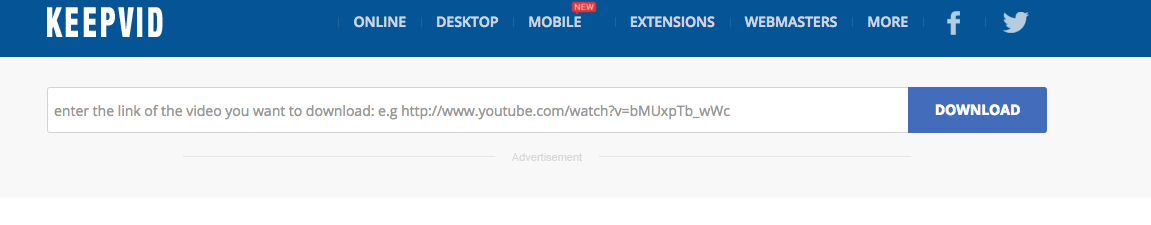 -Copy the URL of the video you want to download-Enter URL in box-Click DOWNLOAD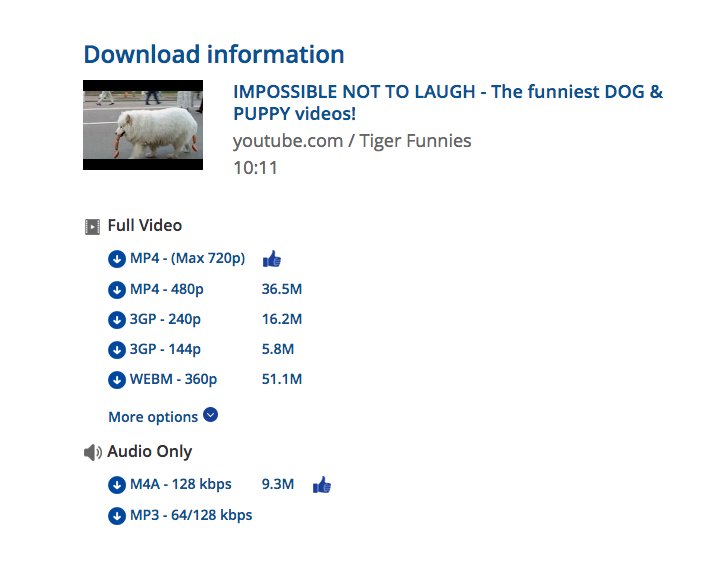 -For video I recommend MP4 720p -Click on it to download, it will download to computer-That’s it!  You now have your video file.  If you’re on your Mac, it’s should be in your Downloads Folder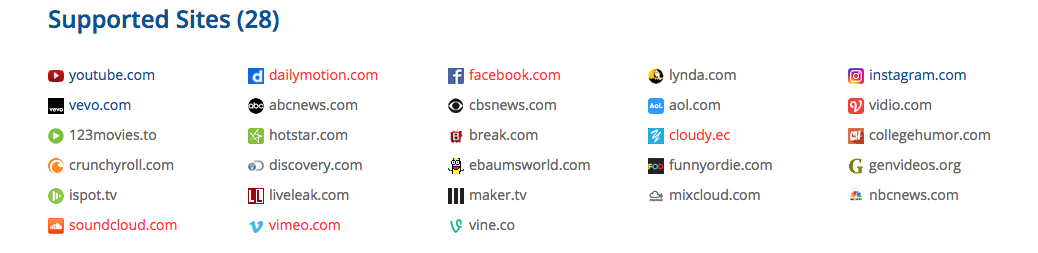 